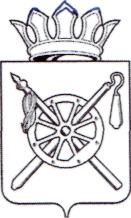 РОССИЙСКАЯ ФЕДЕРАЦИЯРОСТОВСКАЯ ОБЛАСТЬМуниципальное образование «Октябрьский район»Администрация Октябрьского районаПОСТАНОВЛЕНИЕ19.03.2020                                        № 339                                 р.п.  КаменоломниОб утверждении отчета о реализации муниципальной программы Октябрьского района «Развитие туризма» по результатам работы за 2019 годВ соответствии с постановлением Администрации Октябрьского района от 04.10.2018 №1354 «Об утверждении Порядка разработки, реализации и оценки эффективности муниципальных программ Октябрьского района», руководствуясь частью 9 статьи 56 Устава муниципального образования «Октябрьский район»,ПОСТАНОВЛЯЮ:1. Утвердить отчет о реализации муниципальной  программы Октябрьского района «Развитие туризма», утвержденной постановлением  Администрации Октябрьского района от 14.03.2019 № 353 «Об утверждении муниципальной программы Октябрьского района «Развитие туризма» по результатам работы за 2019 год, согласно приложению к настоящему постановлению.2. Настоящее постановление вступает в силу с момента его официального опубликования и подлежит размещению на официальном сайте Администрации Октябрьского района.3. Контроль за исполнением данного постановления возложить на заместителя главы Администрации Октябрьского района Уманцеву С. А.Глава АдминистрацииОктябрьского района                                                                             Л. В. ОвчиеваПостановление вноситотдел культуры, физическойкультуры, спорта и туризмаАдминистрации Октябрьского районаПриложениек постановлению АдминистрацииОктябрьского района                                                                                           от 19.03.2020 №339Отчет о реализации муниципальной программы Октябрьского района «Развитие туризма»по результатам работы за 2019 годРаздел 1. Конкретные результаты, достигнутые за 2019 годСредства были направлены на цели, предусмотренные программными мероприятиями. Отчет о финансировании и освоении проводимых мероприятий программы в 2019 году приведен в приложении №1 к настоящему отчету.В 2019 году наблюдается увеличение туристского потока в Октябрьском районе по сравнению с предыдущим годом. Всего Октябрьский район за 2019 год посетило 3638 туристов, не считая туристов в местах стихийного отдыха. Большим интересом пользуются туристские маршруты по району в п.Казачьи Лагеря «Моя малая Родина» и «Защитникам Отечества посвящается…», «Святые места малых станиц», в п. Персиановский «Музеи Донского государственного аграрного университета и игра для школьников профессии агропромышленного комплекса», «По храмам и святыням старых станиц» Октябрьского района. В районе на сегодняшний день работают четыре туристских агентства: «Стиль-Тур», «Саквояж желаний», «Елена-тур», ИП Дубинина.В районе развиваются такие виды туризма, как историко-культурный, событийный, деловой, промышленный. Проведен анализ туристических направлений, который показал, что наибольшей популярностью за отчетный период пользовались историко-культурный (краеведческий, военно-патриотический), познавательный и событийный туризм.Приверженцы событийного туризма посетили в этом году театрализованные представления: празднование Масленицы, Казачьего престольного праздника «Покрова Пресвятой Богородицы» день ст. Кривянской, «Реконструкцию эпизода Афганской войны» в п. Кадамовский, фестиваль казачьей культуры «Степь ковыльная» собравшие большое количество гостей.В Октябрьском районе функционирует 8 гостиниц, общее количество мест номерного фонда составляет - 215 мест, что позволяет принимать достаточное количество туристов, посещающих район и обеспечивать полную занятость номерного фонда. В 2019 году количество вновь созданных субъектов туриндустрии составило: один объект ИП Ильенко «Хостел».В 2019 году при поддержке Администрации Ростовской области и Департамента развития малого и среднего предпринимательства и туризма Ростовской области отдел КФКСиТ успешно принял участие в выставке «Мир без границ» в апреле, г. Ростов-на-Дону, где на коллективных стендах Ростовской области, был представлен туристский потенциал района и народных промыслов, а также приобретены и налажены новые контакты, в том числе способствующие развитию внутреннего туризма в районе.На реализацию программы Октябрьского района «Развитие туризма» (далее – программа) в 2019 году было предусмотрено 2 935,0 тыс. рублей, в том числе:Освоено в рамках реализации программы 3 970,0 тыс. рублей, что составляет 135 % от запланированных средств, в том числе:На реализацию подпрограммы «Развитие инфраструктуры сферы туризма» в 2019 году было предусмотрено 2 610,0 тыс. рублей, в том числе:Освоено в рамках реализации подпрограммы 3 500 тыс. рублей или 134 % от запланированного, в том числе:На реализацию подпрограммы «Развитие внутреннего и въездного туризма» в 2019 году было предусмотрено 325 тыс. рублей, в том числе:Освоено в рамках реализации подпрограммы 470 тыс. рублей или 144 % от запланированного, в том числе:Раздел 2. Результаты реализации основных мероприятий, приоритетных основных мероприятий и/или приоритетных проектах (программа), а также сведения о достижении контрольных событий муниципальной программыПоследовательная реализация мероприятий программы способствует созданию условий развития сферы туризма и туристской деятельности.Исходя из приоритетных направлений развития сферы туризма, определенных Стратегией развития Октябрьского района Ростовской области на период до 2030 года, в соответствии с Федеральным законом от 28.06.2014 № 172-ФЗ «О стратегическом планировании в Российской Федерации» и Областным законом от 20.10.2015 № 416-ЗС «О стратегическом планировании в Ростовской области», в целях обеспечения реализации Стратегии социально-экономического развития Октябрьского района на период до 2030 года и контроля за ходом ее выполнения, руководствуясь частью 9 статьи 56 Устава муниципального образования «Октябрьский район», «Развитие туризма» планируется выполнение мероприятий с учетом увеличения количества туристов, туристов посетивших район, развития инфраструктуры в Октябрьском районе.При определении эффективности используются следующие целевые индикаторы:- «увеличение туристского потока на территории Октябрьского района» - план, установленный на 2019 год – 20,5 тыс. человек, факт – 23,2 тыс. человек, выполнение – 110 %;- «доля оцифрованных туристических маршрутов, от общего количества » план, установленный на 2019 год – 0 %., факт – 0 %., выполнение – 100 %.- «количество проводимых событийных мероприятий в год, с количеством участников более 3000 человек» - план на 2019 год – 1 ед., факт – 1 ед., выполнение – 100%.Реализация мероприятий программы в 2019 году привела к достижению следующих результатов:- росту туристского потока внутреннего и въездного туризма на территорию Октябрьского района;- приросту объемов платных туристских услуг.Раздел 3. Анализ факторов, повлиявших на ход реализации муниципальной программыАнализ факторов реализации программы основан на обеспечении достижения запланированных результатов с учетом выполнения предусмотренных программой мероприятий. В целях повышения эффективности расходов в рамках реализации программы предусматривается внедрение системы планирования, ориентированной на результат.Реализация программы за 2019 год предусматривает финансирование работ на объектах, выполняемых в области инфраструктуры сферы туризма, которые представлены в приложении №1 к настоящему отчету.Раздел 4. Сведения об использовании бюджетных ассигнований и внебюджетных средств на реализацию муниципальной программыОбъем запланированных расходов на реализацию муниципальной программы на 2019 год составил 2 935,0 тыс. рублей, в том числе по источникам финансирования:- бюджет Октябрьского района – 0,0 тыс. рублей;- областной бюджет – 0,0 тыс. рублей;- безвозмездные поступления из федерального бюджета – 0,0 тыс. рублей;- бюджет муниципальных образований Октябрьского района – 0,0 тыс. рублей;- внебюджетные источники – 2 935,0 тыс. рублей.Сведения об использовании бюджетных ассигнований и внебюджетных средств на реализацию муниципальной программы за 2019 год приведены в приложении № 2 к отчету о реализации муниципальной программы.Раздел 5. Сведения о достижении значений показателей муниципальной программы, подпрограмм муниципальной программы за 2019 годМуниципальной программой и подпрограммами муниципальной программы предусмотрено 7 показателей, по 6 из которых фактические значения соответствуют плановым.Показатель 1.1 «Количество вновь созданных субъектов туристской индустрии в отчетном году» - плановое значение – 1 , фактическое значение – 1. (Открытие ИП Ильенко «Хостел»).Показатель 1 «Увеличение туристского потока на территории Октябрьского района» - плановое значение – 20,5 тыс. человек, фактическое значение – 23,2 тыс. человек.Показатель 2 «Количество туристов, посетивших район» - плановое значение – 2,9 тыс. человек, фактическое значение – 3,7 тыс. человек. Показатель 3 «Количество лиц, размещенных в коллективных средствах размещения» - плановое значение – 1,0 тыс. человек, фактическое значение – 1,021 тыс. человек.Показатель 4 «Количество созданных новых рабочих мест на объектах, связанных с туризмом и отдыхом» - плановое значение – 40 человек, фактическое значение – 25 человек.Показатель 5 «Доля оцифрованных туристических маршрутов, от общего количества» - плановое значение – 0 %, фактическое значение – 0 %.Показатель 6 «Количество проводимых событийных мероприятий в год, с количеством участников более 3000 человек» - плановое значение – 1 ед., фактическое значение – 1 ед.Сведения о достижении значений показателей муниципальной программы, подпрограмм муниципальной программы с обоснованием отклонений по показателям приведены в приложении № 1 к отчету о реализации муниципальной программы.Сведения о достижении значений показателей муниципальной программы, подпрограмм муниципальной программы по муниципальным образованиям Октябрьского района приведены в приложении № 3 к отчету о реализации муниципальной программы.Раздел 6. Результаты оценки эффективности реализации муниципальной программыЭффективность муниципальной программы определяется на основании степени выполнения целевых показателей, основных мероприятий.1. Степень достижения целевых показателей муниципальной программы, подпрограмм муниципальной программы:степень достижения целевого показателя 1.1 – 100 %;степень достижения целевого показателя 1 – 113 %;степень достижения целевого показателя 2 – 126 %;степень достижения целевого показателя 3 – 102 %;степень достижения целевого показателя 4 – 63 %;степень достижения целевого показателя 5 – 100 %;степень достижения целевого показателя 6 – 100 %.Степень реализации основных мероприятий, приоритетных основных мероприятий, составляет 100,5%, что характеризует удовлетворительный уровень эффективности реализации муниципальной программы по степени реализации основных мероприятий, приоритетных основных мероприятий.Раздел 7. Предложения по дальнейшей реализации муниципальной программыДля успешной реализации Программы и достижения ожидаемых результатов необходимо выполнение всех запланированных мероприятий и достижения плановых значений показателей (индикаторов), а также проведение оценки эффективности реализации Программы для своевременного выявления факторов риска, оказывающих негативное влияние на основные параметры программы и принятие необходимых мер для их минимизации.Перспективы дальнейшего развития туризма в Октябрьском районе будут непосредственно связаны с реализацией инвестиционных проектов. Соответственно, возможность реализации туристско-рекреационного потенциала района, будет определяться как конкурентоспособностью туристского комплекса района в целом, так и отдельных турпродуктов.Корректировка целевых показателей реализации муниципальной программы не требуется.Управляющий деламиАдминистрации Октябрьского района                                           Н.Н. Савченко Приложение № 1к отчету о реализациимуниципальной программыОктябрьского района«Развитие туризма» за 2019 годСВЕДЕНИЯо выполнении основных мероприятий, приоритетных основных мероприятий, а также контрольных событий муниципальной программы за 2019 год.Приложение № 2к отчету о реализации муниципальной программыОктябрьского района «Развитие туризма» за 2019 годСВЕДЕНИЯоб использовании бюджетных ассигнований и внебюджетных средств на реализацию муниципальной программы за 2019 год.<1> В соответствии с бюджетной отчетностью на 1 января текущего финансового года.<2> Включается в приложение при наличии средств.<3> По основным мероприятиям, приоритетным основным мероприятиям в графе 3 «Объем расходов (тыс. рублей), предусмотренных муниципальной программой» сумма должна соответствовать данным Таблицы 4.<4> В целях оптимизации содержания информации в графе 2 допускается использование аббревиатур, например: муниципальная программа – МП, основное мероприятие – ОМ, приоритетное основное мероприятие - ПОМПриложение № 3к отчету о реализации муниципальной программыОктябрьского района «Развитие туризма» за 2019 годСВЕДЕНИЯо достижении значений показателей <1>Приводится фактическое значение индикатора или показателя за год, предшествующий отчетномуложение № 4к муниципальной программесредства областного бюджета-0,0 тыс. руб.;средства районного бюджета-0,0 тыс. руб.;средства поселений-0,0 тыс. руб.;внебюджетные источники-2 935 тыс. руб.средства областного бюджета-0,0 тыс. руб.;средства районного бюджета-0,0 тыс. руб.;средства поселений-0,0 тыс. руб.;внебюджетные источники-3 970,0 тыс. руб.средства областного бюджета-0,0 тыс. руб.;средства районного бюджета-0,0 тыс. руб.;средства поселений-0,0 тыс. руб.;внебюджетные источники-2, 610,0 тыс. руб.средства областного бюджета-0,0 тыс. руб.;средства районного бюджета-0,0 тыс. руб.;средства поселений-0,0 тыс. руб.;внебюджетные источники-3 500 тыс. руб.средства областного бюджета-0,0 тыс. руб.;средства районного бюджета-0,0 тыс. руб.;средства поселений-0,0 тыс. руб.;внебюджетные источники-325 тыс. руб.средства областного бюджета-0,0 тыс. руб.;средства районного бюджета-0,0 тыс. руб.;средства поселений-0,0 тыс. руб.;внебюджетные источники-470 тыс. руб.№ п/пНомер и наименование <1>Ответственный исполнитель, соисполнитель, участник (должность/ ФИО)Плановый срок окончания реализацииФактический срокФактический срокРезультатыРезультатыПричины не реализации/ реализации не в полном объеме№ п/пНомер и наименование <1>Ответственный исполнитель, соисполнитель, участник (должность/ ФИО)Плановый срок окончания реализацииначала реализацииокончания реализациизаплани-рованныедостигнутыеПричины не реализации/ реализации не в полном объеме123456789Подпрограмма «Развитие инфраструктуры в сфере туризма»ХХХ2 610,0тыс. руб.3 500,0тыс. руб.-1.Основное мероприятие 1.1Количество вновь созданных субъектов туристской индустрии в отчетном годуначальник отдела культуры, физической культуры, спорта и туризма Администрации Октябрьского района Луговая Е.А.20302019201911-2Мероприятие 1.1.1 Благоустройство туристско-рекреационной зоны в п.Сусол Красюковского (с) поселенияначальник отдела культуры, физической культуры, спорта и туризма Администрации Октябрьского района Луговая Е.А.2030Х20191 000,0 тыс.руб.-Мероприятие запланировано на 2020 год3Мероприятие 1.1.2:Устройство электроснабжения после проведенного капитального ремонта церкви Успения Пресвятой Богородицы в с.Алексеевка, Алексеевского (с) поселенияначальник отдела культуры, физической культуры, спорта и туризма Администрации Октябрьского района Луговая Е.А.2030Х20192 000,0 тыс.руб.2 500,0 тыс.руб.Мероприятие по устройству электроснабжения выполнено в полном объеме4Мероприятие 1.1.3:Реставрация Свято-Алексеевского храма в ст.Бессергеневскаяначальник отдела культуры, физической культуры, спорта и туризма Администрации Октябрьского района Луговая Е.А.2030Х2019610,0 тыс.руб.1 000,0 тыс.руб.-5Подпрограмма 2: Развитие въездного и внутреннего туризманачальник отдела культуры, физической культуры, спорта и туризма Администрации Октябрьского района Луговая Е.А.2030Х2019325470Х6Основное мероприятие 2.1Повышение конкурентоспособности районного туристского продукта посредством развития въездного и внутреннего туризма, формирование привлекательного образа Октябрьского района на туристском рынке начальник отдела культуры, физической культуры, спорта и туризма Администрации Октябрьского района Луговая Е.А.2030Х2019---7Мероприятие 2.1.1: Организация и проведение событийного мероприятия «Реконструкция эпизода Афганской войны» в п.Кадамовский Песиановского (с) поселенияначальник отдела культуры, физической культуры, спорта и туризма Администрации Октябрьского района Луговая Е.А.2030Х2019325,0 тыс.руб.470 тыс.руб.Мероприятие выполнено в полном объеме.8Мероприятие 2.1.2: Организация и проведение инфотуров на территории районаначальник отдела культуры, физической культуры, спорта и туризма Администрации Октябрьского района Луговая Е.А.2030Х2019---9Контрольное событие 1.Увеличение туристского потока на территории Октябрьского районаначальник отдела культуры, физической культуры, спорта и туризма Администрации Октябрьского района Луговая Е.А.20302019201920,5 тыс. человек23,2 тыс. человек-10Контрольное событие 2.Количество туристов, посетивших районначальник отдела культуры, физической культуры, спорта и туризма Администрации Октябрьского района Луговая Е.А.2030201920192,9 тыс. человек3,7 тыс. человек-11Контрольное событие 3.Количество лиц, размещенных в коллективных средствах размещенияначальник отдела культуры, физической культуры, спорта и туризма Администрации Октябрьского района Луговая Е.А.2030201920191,0 тыс. человек1,021 тыс. человек-12Контрольное событие 4.Количество созданных новых рабочих мест на объектах, связанных с туризмом и отдыхомначальник отдела культуры, физической культуры, спорта и туризма Администрации Октябрьского района Луговая Е.А.20302019201940 человек25 человек-13Контрольное событие 5.Доля оцифрованных туристических маршрутов, от общего количестваначальник отдела культуры, физической культуры, спорта и туризма Администрации Октябрьского района Луговая Е.А.2030201920190 %0 %.-14Контрольное событие 6.Количество проводимых событийных мероприятий в год, с количеством участников более 3000 человекначальник отдела культуры, физической культуры, спорта и туризма Администрации Октябрьского района Луговая Е.А.2030201920191 ед.1 ед.-Итого по муниципальной программеначальник отдела культуры, физической культуры, спорта и туризма Администрации Октябрьского района Луговая Е.А.2030201920192 935,0тыс. руб.3 970,0тыс. руб.-Наименование муниципальной программы, подпрограммы, основного мероприятияИсточники финансированияОбъем расходов (тыс. рублей), предусмотренныхОбъем расходов (тыс. рублей), предусмотренныхФактические 
расходы (тыс. рублей)<1> Наименование муниципальной программы, подпрограммы, основного мероприятияИсточники финансированиямуниципальной программой сводной бюджетной росписьюФактические 
расходы (тыс. рублей)<1> 12345Муниципальная программа Октябрьского района «Развитие туризма»Всего2 935,0Х3 970,0Муниципальная программа Октябрьского района «Развитие туризма»Бюджет Октябрьского районаХХХМуниципальная программа Октябрьского района «Развитие туризма»безвозмездные поступления в бюджет Октябрьского района, <2>ХХХМуниципальная программа Октябрьского района «Развитие туризма»в том числе за счет средств:Муниципальная программа Октябрьского района «Развитие туризма» - федерального бюджетаХХХМуниципальная программа Октябрьского района «Развитие туризма»-бюджет Ростовской областиХХХМуниципальная программа Октябрьского района «Развитие туризма»Бюджет муниципальных образований Октябрьского района <2>ХХХМуниципальная программа Октябрьского района «Развитие туризма»внебюджетные источники <2>2 935,0Х3 970,0Подпрограмма 1. «Развитие инфраструктуры в сфере туризма»Всего2610,0Х3 500,0Подпрограмма 1. «Развитие инфраструктуры в сфере туризма»Бюджет Октябрьского районаХХХПодпрограмма 1. «Развитие инфраструктуры в сфере туризма»безвозмездные поступления в бюджет Октябрьского района, <2>ХХХПодпрограмма 1. «Развитие инфраструктуры в сфере туризма»в том числе за счет средств:Подпрограмма 1. «Развитие инфраструктуры в сфере туризма» - федерального бюджетаХХХПодпрограмма 1. «Развитие инфраструктуры в сфере туризма»-бюджет Ростовской областиХХХПодпрограмма 1. «Развитие инфраструктуры в сфере туризма»Бюджет муниципальных образований Октябрьского района <2>ХХХПодпрограмма 2. «Развитие въездного и внутреннего туризма»внебюджетные источники <2>325,0Х470,0Подпрограмма 2. «Развитие въездного и внутреннего туризма»Всего325,0Х470,0Подпрограмма 2. «Развитие въездного и внутреннего туризма»Бюджет Октябрьского районаХХХПодпрограмма 2. «Развитие въездного и внутреннего туризма»безвозмездные поступления в бюджет Октябрьского района, <2>ХХХПодпрограмма 2. «Развитие въездного и внутреннего туризма»в том числе за счет средств:Подпрограмма 2. «Развитие въездного и внутреннего туризма» - федерального бюджетаХХХПодпрограмма 2. «Развитие въездного и внутреннего туризма»-бюджет Ростовской областиХХХПодпрограмма 2. «Развитие въездного и внутреннего туризма»Бюджет муниципальных образований Октябрьского района <2>ХХХПодпрограмма 2. «Развитие въездного и внутреннего туризма»внебюджетные источники <2>325,0Х470,0№ п/пНомер и наименованиеЕдиницаизмеренияЗначения показателей муниципальной программы, подпрограммы муниципальной программыЗначения показателей муниципальной программы, подпрограммы муниципальной программыЗначения показателей муниципальной программы, подпрограммы муниципальной программыОбоснование отклонений значений показателя на конец отчетного года(при наличии)№ п/пНомер и наименованиеЕдиницаизмерениягод,предшествующий отчетному <1>отчетный годотчетный годОбоснование отклонений значений показателя на конец отчетного года(при наличии)№ п/пНомер и наименованиеЕдиницаизмерениягод,предшествующий отчетному <1>планфактОбоснование отклонений значений показателя на конец отчетного года(при наличии)1234567Муниципальная программа Октябрьского района «Развитие туризма»Муниципальная программа Октябрьского района «Развитие туризма»Муниципальная программа Октябрьского района «Развитие туризма»Муниципальная программа Октябрьского района «Развитие туризма»Муниципальная программа Октябрьского района «Развитие туризма»Муниципальная программа Октябрьского района «Развитие туризма»1Показатель 1.1Количество вновь созданных субъектов туристской индустрии в отчетном годуединиц111-2Показатель 1.Увеличение туристского потока на территории Октябрьского районатыс. человек20,520,523,2-3Показатель 2.Количество туристов, посетивших районтыс. человек2,92,93,7-4Показатель 3.Количество лиц, размещенных в коллективных средствах размещениятыс. человек1,01,01,021-5Показатель 4.Количество созданных новых рабочих мест на объектах, связанных с туризмом и отдыхомединиц404025-6Показатель 5.Доля оцифрованных туристических маршрутов, от общего количествапроценты000-7Показатель 6.Количество проводимых событийных мероприятий в год, с количеством участников более 3000 человекединиц111-